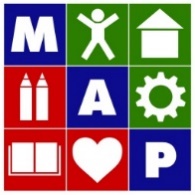  Zápis z jednání realizačního týmu zpracování MAP pro ORP ČernošiceTermín: 13.12.2016, Praha 2 – Výtoň, Kavárna CafeterapiePozvaní: Miloš Navrátil; Martina Bláhová; Jaroslav Huk; Renata Hlavešová; Hana Barboříková; Kateřina Boukalová; Radek Hanačík; Zúčastnění: Hana Barboříková; Martina Bláhová; Renata Hlavešová, Miloš Navrátil, Jaroslav HukOmluveni: Boukalová; HanačíkJménoMASKontaktPodpisRenata HlavešováMAS Dolnobřežanskohlavesova@mas-dolnobrezansko.cz; tel: 603402032Hana BarboříkováMAS Dolnobřežanskobarborikova@mas-dolnobrezansko.cz; tel: 603402742Jaroslav HukPřemyslovcihuk@premyslovci.cz; tel: 724434154Miloš NavrátilMAS Mníšeckomilos.navratil@mnisek.cz; tel: 739429712Monika NeužilováMAS Dolnobřežanskoinfo@mas.donobrezansko.cz; 724685248Martina BláhováMAS JihozápadBlahova.masjihozapad@volny.cz; tel: 602480691Adéla SchmiedováMAS JihozápadSchmiedova.adela@gmail.com; tel: 728052402Kateřina BoukalováMAS Brdy-VltavaBoukalova.brdyvltava@gmail.com; tel: 605344750Radek HanačíkMAS Karlštejnskomaskarlstejnsko@gmail.com; tel: 603835669I=Info / Ú=úkol / R=RozhodnutíPředmětKdoIProgramPlán aktivit /seminářů na rok 2017Příprava konference 11.4.2017HankaIPlán aktivit na rok 201710.1.2017 Seminář k „matematické“ gramotnosti, Mníšek pod Brdy, 13-18/19hod (společný pro všechny regiony)Obsah: Debrujáři, robotika, otevřená třída – Hejného matika)17.1.2017 Seminář Čtenářská gramotnost, Jesenice, 13-18/19, (společný pro všechny regiony)Obsah: storytelling, čtenářské kluby, otevřená třída – kritické myšlení24.1.2017 Kariérové  poradenství, Dolní Břežany, (společný pro všechny regiony)Obsah (ladí se) 1.3.2017 Řídící výbor6.3.2017 Vývojové zvláštnosti dětí ve věku 3-7 let aneb co nepokazit ve výchově (Lidmila Pekařová), (společný pro všechny regiony)11.4.2017 Konference (magistrát hl.m. Prahy), dohromady s okolními ORP3-4/2017 Seminář ke školní zralosti (pro rodiče)Hanka/RenataIKonference 11.4Obsah:Dopoledne: Zhodnocení roku 2016 (investice, kapacity, změny ve financování reg. Školství, spádovost, 2leté děti v mš dopady všeho druhu)Odpoledne: Zase ti pedagogové (nedostatek, karierní řád, chůvy/perosnál do mš,?) + přesun dětí ze ZŠ na střední do PrahyPozvat (vystupující)Hejtmanka JermanováSkopeček (Radní kraje pro školství)Michalik (Radní kraje pro regionální rozvoj)MŠMT – někdo kdo by vysvětlil změnu financování reg. školství + dopady Mihola – poslanec PS, podvýbor pro školství (zkušenosti z Brna, obdobný problémy jako Praha západ)Růžička – senátor, dlouholetý ředitel Gymnázia Jana KepleraRopková Irena – radí pro školství hl.m. PrahaModerátoři: dopo Milan Vácha, odpo Zorka KasikováBude projednáno 16.12.2016 s ostatními ORO kolem Prahy, chtějí se zapojit všichniIDalší týmová schůzka bude v lednu 2017 (v rámci některého z plánovaných seminářů)Hanka